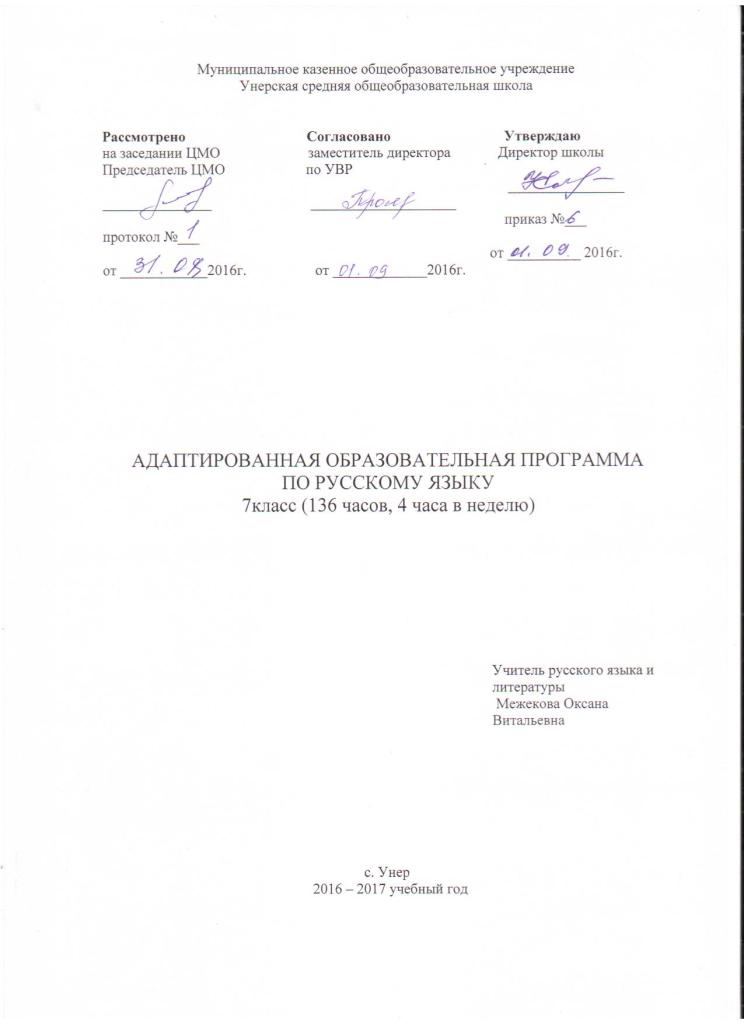 Пояснительная запискаРабочая программа по русскому языку составлена на основе примерной адаптированной основной общеобразовательной программы для обучающихся с умственной отсталостью (интеллектуальными нарушениями).Из расчета 4 часа в неделю; 34 учебных недель, всего – 136 часов.Общая характеристикаВ школе для детей c нарушениями интеллектуального  развития в старших (5-9) классах осуществляются задачи, решаемые в младших классах, но на более сложном речевом и понятийном материале.           В процессе изучения грамматики и правописания у школьников развивается устная и письменная речь, формируются практически значимые орфографические и пунктуационные навыки, воспитывается интерес к родному языку. Элементарный курс грамматики  направлен на коррекцию высших психических функций учащихся с целью более успешного осуществления их умственного и речевого развития.           Максимальная нагрузка учащихся по тому или иному разделу зависит от особенностей усвоения материала, от степени трудностей, возникающих в процессе работы над изучаемой темой и их решения, особенностей учащихся конкретного класса.           Изучение слова, словообразующей роли значимых частей слова направлено на обогащение и активизацию словаря учащихся. В процессе упражнений формируются навыки правописания. Большое значение имеет морфемный разбор, сравнительный анализ слов и др.            Части речи изучаются в том объеме, который необходим учащимся для выработки практических навыков устной и письменной речи, формирования навыков грамотного письма.           Изучение предложений имеет особое значение для подготовки умственно отсталого ученика к самостоятельной жизни, к общению. Необходимо организовать работу так, чтобы в процессе упражнений формировать у школьников навыки построения простого предложения и сложного предложения. Одновременно закрепляются орфографические и пунктуационные навыки.           Большое внимание уделяется формированию связной письменной речи, так как возможности умственно отсталых школьников излагать свои мысли в письменной форме весьма ограничены. В связи с этим ведется постоянная работа над развитием их фонематического слуха и правильного произношения, обогащением и уточнением  словаря, обучением построению предложений, связному устному и письменному высказыванию. Школьникам в 7 классе прививаются навыки делового письма (оформление деловых бумаг). В то же время предусматривается формирование навыков четкого, правильного, логичного и достаточно краткого изложения своих мыслей в письменной форме. Уделяется внимание и графическим навыкам, то есть четкому и аккуратному письму.                  В соответствии с данной программой сформулированы основные требования к знаниям и умениям учащихся.  Основные требования к знаниям и умениям учащихсяУчащиеся должны знать:Главные и второстепенные (без конкретизации) члены предложения.Названия частей речи, их значение.Наиболее распространенные правила написания слов.Учащиеся должны уметь:Писать под диктовку текст, применять правила написания слов.Разбирать слова по составу, образовывать слова с помощью приставок и суффиксов.Различать части речи.Писать изложение и сочинение.Строить простое распространенное предложение с однородными членами, сложное предложение.Пользоваться школьным орфографическим словарем.Учащиеся должны использовать приобретенные знания и умения в практической деятельности и повседневной жизни:Связно высказываться устно и письменно.Применять простые распространенные предложения с однородными членами в устной и письменной речи. Оформлять деловые бумаги.Формы контроля: диктанты текущие (по отдельным темам) и итоговые (четвертные, годовые); контрольные работы, тестирования.Содержание учебного предметаСодержание тем с распределением учебных часов по основным разделамЗвуки и буквы. Алфавит. (5 ч) - повторить знания детей по пройденному материалу. Звуки, буквы гласные и согласные, слоги.Алфавит.2. Предложение.Текст. (8 ч) - что такое предложение? Простое и сложное предложение. Текст.3.Слово. Состав слова (17 ч)            - обобщать знания детей о составе слова и роли каждой значимой части слова. Развивать умение анализировать слова.4. Части речи              - развивать умение распознавать части речи и правильно их употреблять.Имя существительное  (15 ч)                - формировать  у детей  знания об имени существительном как части речи. Развивать умение правильного употребления в речи имен существительных.Имя прилагательное  (18)                - формировать  у детей  знания об имени прилагательном  как части речи. Развивать умение правильного употребления в речи имен прилагательных.Местоимение  (17ч)            - познакомить учащихся с новой частью речи; актуализировать знания о личных местоимениях; познакомить с изменением местоимений по вопросам и падежам.Глагол  (23 ч)           - повторить и обобщить знания учащихся о глаголе как части речи. Тренировать умение распознавать глаголы в тексте. Формировать умение изменять глаголы по временам и лицам.5.Предложение (10 ч)      - совершенствовать знания учащихся о предложении. Развивать умение правильно строить предложения.6.Повторение изученного в 7 классе  (8 ч) - обобщить знания, усвоенные в процессе изучения отдельных тем. Развивать умение применять знания при решении практических задач.7. Деловое письмо (15 ч) - Научить учащихся основам делового письма. Поздравительная открытка, объявление, письмо и др.Материально-техническое обеспечениеУчебник «Русский язык», учебник для 7 класса специальных (коррекционных) образовательных учреждений VIII вида. Авторы учебника: Н.Г. Галунчикова, Э.В.Якубовская.Таблицы, схемы, словари. Карточки, тексты изложений, сочинений, диктантов.Календарно - тематическое планирование уроковПлановых контрольных работ _9___, изл.3 _____, тестов ___,сочин. _1___  и др.       №РазделыЧасы1Звуки и буквы. Алфавит.52Предложение.Текст.83Слово. Текст. Состав слова174Части речи. Имя существительное155Имя прилагательное.  186Местоимения.177Глагол.238Предложение. Текст109Повторение810Деловое письмо15Итого:136№пункта (§)Кол-во часов№ урокаНаименование разделов и тем урокаДата проведения Дата проведения Примечание №пункта (§)Кол-во часов№ урокаНаименование разделов и тем урокапо плануфакти-ческиПримечание 111Звуки и буквы. Алфавит.12Гласные звуки.13Согласные звуки.14Разделительные ь и ъ.15Орфографический словарь. Решение орфографических задач.216Предложение.Текст.Простое предложение, распространённое и нераспространённое.17Главные и второстепенные члены  предложения.18Простое предложение с однородными членами.19Знаки препинания при однородных членах предложения.110Перечисление с союзами И, А, НО.111Обращение.112Контрольная работа.113Описание картины, опираясь на вопросы.3114Слово. Текст. Состав слова.Корень. Однокоренные слова.115Приставка. Упражнения в образовании слов с помощью приставки.116Суффикс.117Окончание.118Составление рассказа, где слова в предложении даны вразбивку.119Упражнения в образовании слов с помощью приставки и суффикса.120Правописание безударной гласной в корне.21Правописание звонкого и глухого согласного в корне.122Непроизносимые согласные в корне  слова.123Гласные и согласные в приставках.124Единообразное написание гласных и согласных в приставках.125Предлог.126Правописание приставок и предлогов. Разделительный знак после приставок.127Упражнение на закрепление различения правописания приставок и предлогов.128Сложные слова.129Учимся писать объяснительную записку.130Диктант.4131Части речи. Имя существительное.Имя существительное. Основные грамматические признаки.132Падеж имён существительных.133Склонение имён существительных.134Правописание ударных и безударных окончаний имён существительных.1351 склонение.1362 склонение.1373 склонение.138Упражнения на закрепление.139Склонение имён существительных во множественном числе.140Изменение имён существительных мн. ч. по падежам.141Существительные мн.ч. в родительном падеже.142Существительные мн.ч. в родительном падеже с шипящими на конце.143Упражнение на закрепление.144Учимся писать заявление.145Контрольная работа по разделу «Имя существительное».5146Имя прилагательное.  Значение имени прилагательного   в речи147Грамматические категории имени прилагательного.148Согласование имени прилагательного с именем существительным.149Склонение имён прилагательных в ед. ч.150Правописание падежных окончаний прилагательных в ед. ч.151Диктант.152Склонение имён прилагательных женского рода.153Правописание безударных падежных окончаний прилагательных женского рода.154Упражнения на закрепление по теме «Склонение имён прилагательных женского рода».155Изложение.156Склонение прилагательных во множественном числе.157Правописание  безударных окончаний прилагательных во мн. ч.158 Отработка  навыка правописания  безударных окончаний прилагательных во мн. ч.259-60Сочинение по серии картинок «Каков мастер, такова и работа».161Работа над ошибками. Заметка в стенгазету.162Контрольные вопросы и задания по теме «Склонение прилагательных во мн. ч.163Диктант по теме «Имя прилагательное».6164Местоимения. Местоимение как часть речи.165Употребление местоимений в предложении.166Личные местоимения 1, 2, 3 лица.167Личные местоимения ед. ч.168Местоимения множественного числа.169Личные местоимения 1-го лица.170Склонение личных местоимений 1-го лица.171Правописание предлогов  с личными местоимениями.172Личные местоимения 2-го лица.173Употребление в речи местоимений Вы.174Склонение личных местоимений 2-го лица.175Личные местоимения 3-го лица.176Склонение личных местоимений 3-го лица.177Правописание предлогов с местоимениями 3-го лица.278-79Рр. Составление рассказа по иллюстрациям и опорным предложениям.180Написание письма по плану.7181Глагол. Глагол как часть речи.182Роль глагола в предложении.183Изменение глаголов по временам.184Отработка навыка изменения глаголов по временам.185Изменение глаголов по числам. 186Отработка навыка изменения глаголов по числам.187Изменение глаголов прошедшего времени по родам и числам.188Упражнения на закрепление изменения глаголов прошедшего времени по родам и числам.189Глаголы прошедшего времени во мн.ч.190Не с глаголами.191Правописание не с глаголами.192Изменение глаголов по лицам1931-е лицо глаголов.1942-е лицо глаголов.1953-е лицо глаголов.196Глаголы, оканчивающиеся на –сь. –ся.197Правописание личных окончаний глаголов во 20м лице ед.ч.198Правописание глаголов в 3-м лице.199Различение окончаний глаголов –ться, тся и –ца.1100Упражнения на закрепления.1101Рр. Изложение по плану и опорным словам.1102Написание письма-поздравления.1103Контрольные вопросы и задания.81104Предложение. Текст. Предложение.1105Главные члены предложения.1106Второстепенные члены предложения.1107Простые и сложные предложения.1108Распространённые и нераспространённые предложения.1109Простое предложение с однородными членами.1110Обращение.2111-112Составление сложных предложений.1113Контрольная работа.91114Повторение. Состав слова.1115Сложные слова.1116Имя существительное.1117Имя прилагательное.1118Местоимение.1119Глагол.1120Учимся писать телеграмму.1121Контрольная работа.1122Деловое письмо. Адрес.1123Поздравление.1124Записка.2125-126Письмо.1127Объявление.1128Объяснительная записка.2129-130Изложение.1131Работа над ошибками.1132Словарный диктант.1133Упражнения на закрепление.1134Контрольные вопросы и задания за курс 7 класса.1135Работа над ошибками.1136Итоговый урок.